Зимние подвижные игры для детейСНЕЖИНОЧКИ - ПУШИНОЧКИ.Дети движутся гурьбой вокруг снеговика, повертываясь одновременно и вокруг себя. Через некоторое время направление движения меняется, хоровод кружится в другую сторону. Взрослый говорит:«Снежиночки-пушиночки устали на лету, кружиться перестали, присели отдохнуть».Дозировка: 4 раза. ЗИМА ПРИШЛА!Дети разбегаются по площадке и прячутся, присаживаясь на корточки за снежными валами, горкой, снеговиком и т. п. Взрослый говорит: «Сегодня тепло, солнышко светит, идите гулять! » Дети выбегают из укрытий и разбегаются по площадке. На сигнал: «Зима пришла, холодно! Скорей домой! » — все бегут на свои места и снова прячутся.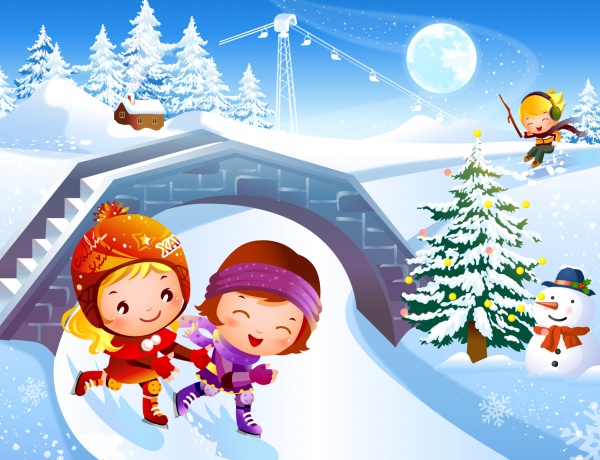 ЗАЙКА БЕЛЕНЬКИЙ СИДИТ.На одной стороне площадки отмечается дом зайцев. По сигналу дети выходят на середину площадки и становятся в круг. В середину круга становится названный взрослым ребенок, он зайка. Дети вместе с взрослым произносят текст и выполняют соответствующие движения:Зайка беленький сидит,Он ушами шевелит. Дети, присев, поднимают рукиВот так, вот так к голове и шевелят кистямиОн ушами шевелит.Зайке холодно сидеть,Надо лапочки погреть,Хлоп, хлоп, хлоп Дети хлопают в ладоши.Надо лапочки погреть,Зайке холодно стоять,Надо зайке поскакать.Скок – скок, скок – скок, Дети подпрыгивают на двух ногахНадо зайке поскакатьКто – то зайку испугал,Зайка прыг и убежал.Взрослый хлопает в ладоши. Дети вместе с зайкой убегают в свой дом.Правила: выполнять движения согласно тексту, прыгать, отталкиваясь двумя ногами.Дозировка: 3-4 раза.                                                                                                      СНЕЖИНКИ И ВЕТЕР.Дети собираются в кружок и берутся за руки. По сигналу взрослого: «Ветер задул сильный, сильный. Разлетайтесь, снежинки! » — разбегаются в разных направлениях по площадке, расправляют руки в стороны, покачиваются, кружатся. Взрослый говорит: «Ветер стих! Возвращайтесь, снежинки, в кружок». Дети сбегаются в кружок и берутся за руки.Дозировка: 3-4 раза.БЕРЕГИСЬ, ЗАМОРОЖУ.Все играющие собираются на одной стороне площадки, взрослый с ними. «Убегайте, берегитесь, догоню и заморожу», - говорит он. Дети бегут к противоположной стороне площадки, чтобы спрятаться в «доме».Дозировка: 3-4 раза.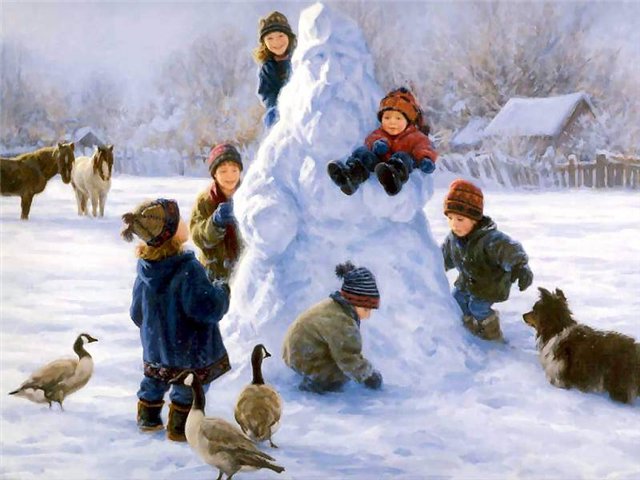 МОРОЗ.С помощью считалки выбирается Дед Мороз.Ты зеленый, ты красный,Ты в шубе, ты в кушаке,У тебя синий нос,Это ты, Дед Мороз!Все дети разбегаются, а Дед Мороз старается дотронуться до любого игрока и заморозить его. Замороженный стоит неподвижно в любой позе.Правила: разбегаться можно только после окончания считалки. В момент заморозки можно принять любую позу. Выигрывает тот, кто ни разу не попался Деду Морозу. 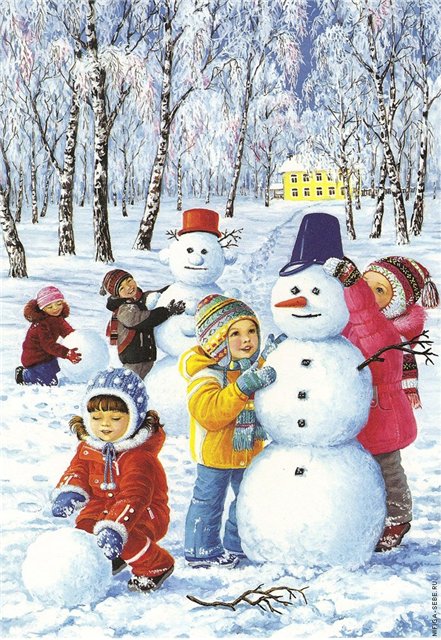 ЗИМНИЕ ЗАБАВЫ.Дети стоят в кругу. Взрослый произносит слова:Возьмём снега мы немножко,Снежки слепим мы в ладошках.Дружно ими побросались —Наши руки и размялись.А теперь пора творить,Бабу снежную лепить.Ком за комом покатили,Друг на друга водрузили.Сверху третий, малый ком.Снег стряхнули с рук потом.Правила: дети за воспитателем повторяют стихотворение и выполняют движения согласно тексту.Дозировка: 3-4 раза.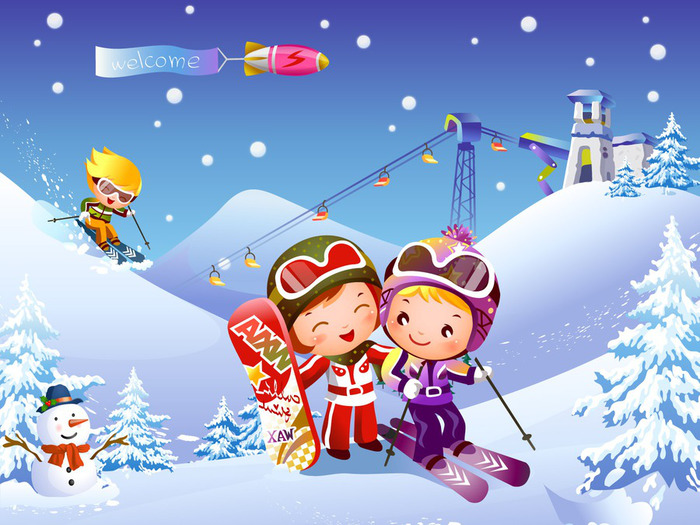  МОРОЗ – КРАСНЫЙ НОС.На противоположных сторонах площадки обозначаются два дома, в одном из них располагаются играющие. Посередине площадки лицом к ним становится водящий — Мороз — Красный нос. Он произносит:Я Мороз — Красный нос.Кто из вас решитсяВ путь-дороженьку пуститься?Играющие хором отвечают:Не боимся мы угроз,И не страшен нам мороз.После этого они перебегают через площадку в другой дом, Мороз догоняет и старается их заморозить (коснуться рукой). Замороженные останавливаются на том месте, где их настиг Мороз, и стоят так до окончания перебежки. Мороз подсчитывает, скольких играющих удалось заморозить. При этом учитывается, что играющие, выбежавшие из дома до сигнала или оставшиеся в доме после него, тоже считаются замороженными. После каждой перебежки выбирают нового Мороза. В конце игры подводится итог, сравнивают, какой Мороз заморозил больше играющих.Правила: перебегать через площадку после окончания слов; замороженные останавливаются на том месте, где их настиг Мороз.Дозировка: 3 раза.